WEEK VAN 25 OKTOBER 2021Maandag 25 oktoberWitte seldersoepLamsburgerProvençaalse groentenGratin Dauphinois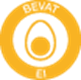 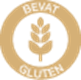 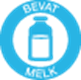 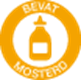 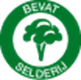 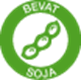 Dinsdag 26 oktoberGroententomatensoepVisfilet gratino – witte wijnsausPreistamppot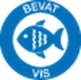 Donderdag 28 oktoberWitloofsoepBoomstammetje – BordelaisesausSpruitjes met spekNatuuraardappelenVrijdag 29 oktober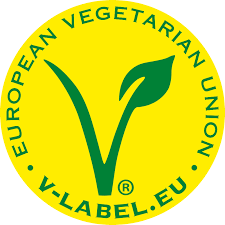 BrunoisesoepGegratineerde pastaschotel